Informacja dla studentów I roku drugiego semestru  WSOZTWP w ŁomżyObóz KondycyjnyTermin obozu od 21 lipca2014 do 27 lipca 2014Obóz odbędzie się w ośrodku szkolno-wypoczynkowym „Łabędź” nad Jeziorem Rajgrodzkim.  Dojazd trasą Warszawa –Augustów, za miejscowością  Tama  przed miejscowością Rajgród skręcić na Okoniówek . Dane  GPS 53.7239036560 N  22.6367244720 E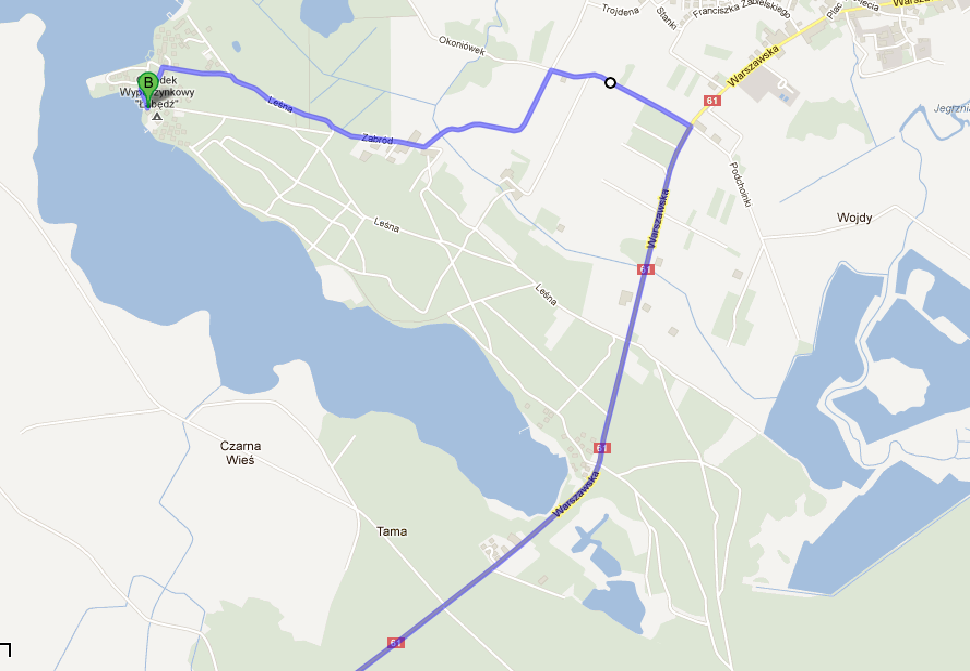 Zakwaterowanie w domkach 4 osobowych - 2 pokoje po dwie osoby,  W każdym domku do dyspozycji łazienka, lodówka i czajnik elektryczny. Studenci mają zapewnione  3 posiłki dziennie.Na obóz należy stawić się do godziny 12.00  dnia 21.07.2014 r. Osoby  które z różnych przyczyn przyjadą później proszone są potwierdzenie tego faktu na adres mailowy wetapp@op.pl  do dnia 19.07.14 r. lub sms pod numer 608421449 do kierownika obozu, z podaniem imienia i nazwiska oraz terminu przyjazdu.Koszt obozu od uczestnika  wynosi 530 zł. Pierwszą ratę w wysokości 250 zł należy wpłacić do 29.03.2014 r. Drugą ratę do 30.05.2014 r. Niezbędne wyposażenie:1. Dres sportowy.2. Koszulka i spodenki sportowe3. Miękkie obuwie sportowe stosowne do ćwiczeń 4. Odzież i obuwie turystyczne odpowiednie na wycieczki piesze i rajdy turystycznew terenie,5. Kostium kąpielowy,6. Odzież przeciw deszczowa.7. Środki przeciw komarom, kleszczom8. Filtry słoneczne9. Okularki pływackieWszelkie pytania proszę kierować do kierownika obozu .                                                                                                             Paweł Piwowarski